  	senast uppdaterad 2014-09-02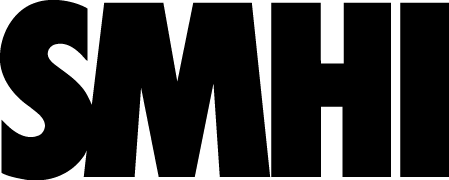 Användarhandledning för SMHIs API för väderprognosdata (PMP1.5g) API:et svarar på ex. http://opendata-download-metfcst.smhi.se/api/category/pmp1.5g/version/1/geopoint/lat/58.34/lon/16.00/data.json och ger då följande svar i json-format:{	"lat": 58.339766,	"lon": 15.902711,	"referenceTime": "2014-09-02T06:00:00Z",	"timeseries": [		{			"validTime": "2014-09-02T07:00:00Z",			"t": 13.6,			"msl": 1024.6,			"vis": 41.0,			"wd": 209,			"ws": 1.5,			"r": 89,			"tstm": 1,			"tcc": 3,			"lcc": 4,			"mcc": 2,			"hcc": 3,			"gust": 2.8,			"pis": 0.0,			"pit": 0.0,			"pcat": 0		},		{			"validTime": "2014-09-02T08:00:00Z",			"t": 15.6,			"msl": 1024.8,			"vis": 35.0,			"wd": 215,			"ws": 1.6,			"r": 81,			"tstm": 1,			"tcc": 3,			"lcc": 0,			"mcc": 3,			"hcc": 3,			"gust": 3.5,			"pis": 0.0,			"pit": 0.0,			"pcat": 0		},Geografiskt område Url:en kan ändras till valfri latitude och longitude inom PMP området, se bild nedan. 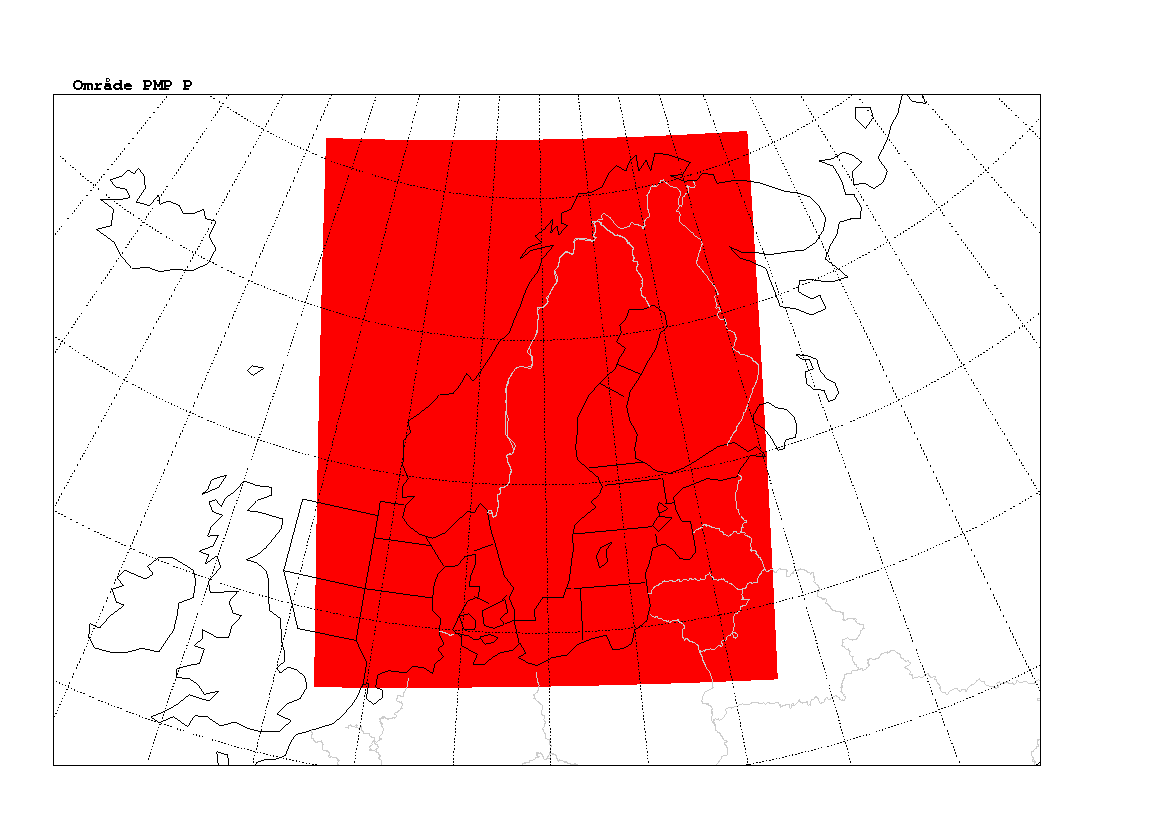        Geografiskt område för PMP. API:et returnerar närmsta gridpunkt inom detta område. Om punkten ligger utanför området så svarar API:et med ”HTTP  400 - FIELD POINT OUT OF BOUNDS”. Latitude (-90 till 90) och longitude(-180 till 180) kan anges som heltal eller som flyttal med upp till sex decimaler. I annat fall så svarar API:et med ”HTTP 404 – Not found”. Vid valet av gridpunkt så är det viktigt att tänka på att vald gridpunkt på land kan ge närmsta gridpunkt ute i havet och omvänt. Vissa parametrar har stora gradienter i övergången mellan land och hav (ex. det blåser kraftigare över havet ).Hörnkoordinaterna för området är ALATS=52.50, ALONW=2.25, ALATN=70.75, ALONE=38.00.Reference time, Approved time och Valid timeAPI svaret är en fullständig prognos ca 10 dygn framåt i tiden från den senaste aktuella prognosen. Alla tider i svaret anges i UTC. ”Reference time” anger starttiden för prognosen, när prognosen beräknades. 1-2 timmar senare godkänns den av meteorolog. Den tidpunkten kallas ”Approved time”, utfärdandetid, och det är den tiden som anges för prognoserna i vår app. I appen finns det dessutom en liten bugg som gör att den inte ställer om till vintertid, d v s tiden 17.55 nedan borde vara 16.55.URL:er till de senaste utfärdandetider kan hittas här:www.opendata-download-metfcst-utv.smhi.se/api/category/pmp1.5g/version/1/approvedtime/data.jsonwww.opendata-download-metfcst-utv.smhi.se/api/category/pmp2g/version/1/approvedtime/data.jsonData utgör momentanvärden som gäller för tidpunkten angiven som ”Valid time”. OBS! Nederbördsparametrarna pis och pit har dock en utbredning i tiden. De har ett intervall fram till ”Valid time” för aktuell data. Intervallet börjar vid tidsteget innan. I exemplet ovan så har alltså de två första tidsstegen ett intervall med längden 1h timme vardera. Längre fram i prognosen så ökar intervallet i tiden (ex 1, 3, 6 och 12 h).ParametrarMer information om till exempel parametrarnas innebörd och enhet beskrivs i Utforskare för SMHIs data. Lista över parametrar med enheter: Parameterlista API PMP 1.5g.Ny prognosPrognoser tas fram minst 6 ggr per dygn och uppdateras alltid dessa tider:Kl. 3:30Kl. 7:30Kl. 11:00Kl. 14:00 vintertid 15:00 sommartidKl. 17:30 Kl. 00:00